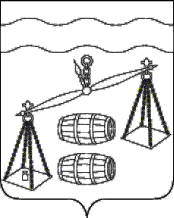 Администрация сельского поселения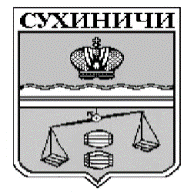 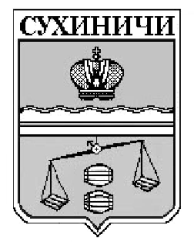 «Село Стрельна»Калужская областьПОСТАНОВЛЕНИЕ     О схеме и порядке размещения нестационарныхторговых объектов на территории сельскогопоселения  «Село Стрельна»В соответствии с Федеральным законом от 06.10.2003 N 131-ФЗ "Об общих принципах организации местного самоуправления в Российской Федерации", ст. 10 Федерального закона от 28.12.2009 N 381-ФЗ "Об основах государственного регулирования торговой деятельности в Российской Федерации", приказом министерства конкурентной политики и тарифов Калужской области от 09.11.2010 N 543 "О порядке разработки и утверждения органом местного самоуправления схемы размещения нестационарных торговых объектов на территории муниципальных образований Калужской области", руководствуясь Уставом СП «Село Стрельна», администрация сельского поселения «Село Стрельна» ПОСТАНОВЛЯЕТ:1. Утвердить схему размещения нестационарных торговых объектов на земельных участках, находящихся в государственной или муниципальной собственности сельского поселения «Село Стрельна»  (приложение N 1).2. Установить, что схемой размещения нестационарных торговых объектов предусматривается размещение не менее чем шестьдесят процентов нестационарных торговых объектов, используемых субъектами малого или среднего предпринимательства, осуществляющими торговую деятельность, от общего количества нестационарных торговых объектов.       3. Утвердить форму подтверждения соответствия нестационарного торгового объекта типу и адресному ориентиру, указанному в схеме размещения нестационарных торговых объектов на земельных участках, находящихся в государственной или муниципальной собственности сельского поселения «Село Стрельна» (приложение N 2).3. Утвердить Порядок размещения нестационарных торговых объектов на земельных участках, в зданиях, строениях, сооружениях, находящихся в государственной или муниципальной собственности (приложение N 3).4. Рекомендовать собственникам земельных участков размещать нестационарные торговые объекты на принадлежащих им земельных участках в соответствии с Порядком размещения нестационарных торговых объектов на земельных участках, в зданиях, строениях, сооружениях, находящихся в государственной или муниципальной собственности.5.Постановление администрации сельского поселения «Село Стрельна» от 17.04.2015 № 11 «О схеме и порядке размещения нестационарных торговых объектов на территории СП «Село Стрельна», постановление администрации сельского поселения «Село Стрельна» от 31.10.2016 № 40-а «О внесении изменений в постановление администрации сельского поселения «Село Стрельна» от 17.04.2015 № 11 «О схеме и порядке размещения нестационарных торговых объектов на территории СП «Село Стрельна» считать утратившим силу.6. Контроль за исполнением настоящего Постановления возложить на администрацию  СП «Село Стрельна».Глава администрации  СП «Село Стрельна»                                                      Е.Е. МосквичеваПриложение N 1к постановлению администрации СП «Село Стрельна»от 06.02.2024г № 5СХЕМАРАЗМЕЩЕНИЯ НЕСТАЦИОНАРНЫХ ТОРГОВЫХ ОБЪЕКТОВ НА ЗЕМЕЛЬНЫХУЧАСТКАХ, НАХОДЯЩИХСЯ В ГОСУДАРСТВЕННОЙ ИЛИ МУНИЦИПАЛЬНОЙСОБСТВЕННОСТИ СП «СЕЛО СТРЕЛЬНА»В схему размещения нестационарных торговых объектов мелкорозничной сети на земельных участках, находящихся в государственной или муниципальной собственности  сельского поселения «Село Стрельна», могут вноситься изменения в порядке, установленном для ее разработки и утверждения.Приложение N 2к постановлению администрации СП «Село Стрельна»от 06.02.2024г № 5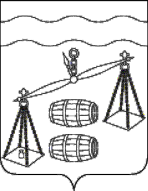 АДМИНИСТРАЦИЯ СЕЛЬСКОГО ПОСЕЛЕНИЯ «СЕЛО СТРЕЛЬНА»           Подтверждение соответствия нестационарного торгового                    объекта типу и адресному ориентиру                                                  N __________    Хозяйствующий субъект ___________________________________________,                                                                       (наименование предприятия или Ф.И.О. ИП)осуществляющий   торговую    деятельность   в    нестационарном    торговомобъекте, расположенном по адресу: ________________________________________,для торговли ____________________________________________________________                                                     (перечень ассортимента продукции)расположен  в соответствии  со  схемой  размещения  нестационарных торговых объектов,   утвержденной   постановлением   администрации  СП «Село Стрельна»   N ___________ от ____________.Режим работы с __________ до ___________ часов.Землепользователь ___________________________________________________Глава администрацииСП «Село Стрельна»                                                              Е.Е. МосквичеваПриложение N 3к постановлению администрации СП «Село Стрельна» от 06.02.2024г № 5ПОРЯДОКРАЗМЕЩЕНИЯ НЕСТАЦИОНАРНЫХ ТОРГОВЫХ ОБЪЕКТОВ НА ЗЕМЕЛЬНЫХ УЧАСТКАХ, В ЗДАНИЯХ, СТРОЕНИЯХ, СООРУЖЕНИЯХ, НАХОДЯЩИХСЯ В ГОСУДАРСТВЕННОЙ ИЛИ МУНИЦИПАЛЬНОЙ СОБСТВЕННОСТИ1. Основными критериями для согласования размещения объектов мелкорозничной торговой сети являются:- обеспечение жителей СП «Село Стрельна» товарами первой необходимости в пределах шаговой доступности;- обеспечение устойчивого развития территорий и достижения нормативов минимальной обеспеченности населения площадью торговых объектов в соответствии с градостроительным, земельным, санитарно-эпидемиологическим, экологическим, противопожарным законодательством и другими установленными законодательством Российской Федерации требованиями;- обеспечение беспрепятственного движения транспорта и пешеходов;- предотвращение нарушения внешнего облика городских и сельских поселений, а также благоустройства территории объектами мелкорозничной торговли.2. В схему включаются объекты мелкорозничной торговли, деятельность которых осуществляют:- организации - юридические лица;- индивидуальные предприниматели - граждане, осуществляющие предпринимательскую деятельность без образования юридического лица.3. Для согласования размещения нестационарного торгового объекта на земельных участках, находящихся в государственной или муниципальной собственности, а также в зданиях, строениях, сооружениях, находящихся в муниципальной собственности, заявитель обращается в  администрацию СП «Село Стрельна», в котором указывает:- полные реквизиты юридического лица или индивидуального предпринимателя;- место размещения торгового объекта;- тип и специализацию нестационарного торгового объекта;- срок осуществления торговой деятельности.4. Срок рассмотрения поступившего заявления в течение 30 рабочих дней, а в случае необходимости проведения проверки общий срок не может превышать 60 рабочих дней. При положительном решении заявителю выдается подтверждение соответствия нестационарного торгового объекта типу и адресному ориентиру в соответствии со схемой размещения нестационарных торговых объектов на территории СП «Село Стрельна».5. При размещении и эксплуатации нестационарного торгового объекта на земельных участках, в зданиях, строениях, сооружениях, находящихся в государственной или муниципальной собственности, хозяйствующий субъект (собственник нестационарного торгового объекта) обязан:5.1. Соблюдать правила пожарной безопасности согласно Федеральному закону от 22.07.2008 N 123-ФЗ "Технический регламент о требованиях пожарной безопасности";5.2. Соблюдать санитарно-эпидемиологические правила СП 2.3.6.1066-01;5.3. Производить изменение конструкций или цветового решения наружной отделки временных сооружений по согласованию с архитектором Сухиничского района.5.4. Выполнять требования по содержанию и благоустройству нестационарного торгового объекта, места его размещения и прилегающей территории.5.5 Выполнять требования положений действующего федерального законодательства, регламентирующих вопросы безопасности дорожного движения, и согласовывать размещение объектов мелкорозничной торговли в непосредственной близости от пешеходных переходов с учетом соблюдения этих норм при передвижении пешеходов и подвозе товаров к объектам (Правила дорожного движения, Основные положения по допуску транспортных средств к эксплуатации и обязанности должностных лиц по обеспечению безопасности дорожного движения и др.).6. При размещении нестационарного торгового объекта на арендованных земельных участках, в зданиях, строениях, сооружениях, а также в зданиях, закрепленных за муниципальными предприятиями и муниципальными учреждениями, в администрацию СП «Село Стрельна» представляется для согласования соответствующих договоров подтверждение соответствия нестационарного торгового объекта типу и адресному ориентиру.7. Размещение нестационарного торгового объекта на муниципальных земельных участках, не предоставленных пользователям, осуществляется в соответствии с Положением о предоставлении земельных участков для целей, не связанных со строительством.от 06.02.2024г                                №  5№п/пМесто нахождения НТО (адресный ориентир)Кол-во НТО по адресному ориентируРазмер площадикв.мРазмер площадикв.мТип НТОГруппа товаровСрок осуществления торговой деятельности в месте размещения НТО№п/пМесто нахождения НТО (адресный ориентир)Кол-во НТО по адресному ориентируземельного участкаНТОкв.м.Тип НТОГруппа товаровСрок осуществления торговой деятельности в месте размещения НТО1.Ул.Центральная (в районе автобусной остановки)166тонарПродовольственные товарыс 01.05.по 30.10.ежегодно